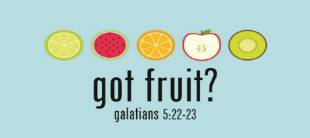 How To Have A Fruitful Summer: JOYJuly 5, 2020      Galatians 5:22-23TasteGreek Word: ________________: Delight, Gladness, RejoicingBiblical joy is _________________ than happiness.	 John 15:11Biblical joy is a _____________we make. Phil. 4:4Biblical joy is based on ____________________ not circumstances. I Pet. 1:8-9Biblical Joy is ________________ even in times of suffering and difficulties. II Cor. 6:10Usages_____________________			Psalm 100:1-2_____________________			Luke 17:15-17Proper perspective about ____________	James 1:2-3Proper _______________ to persecution	Matthew 5:1-12_____________________Missionaries of the MonthDoyle Family: Ecuador (currently in New York)www.doylefamilymissions.comSee their latest update on our church Face Book page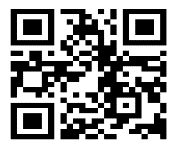 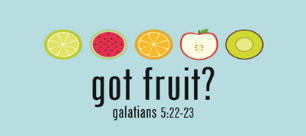 How To Have A Fruitful Summer: JOYJuly 5, 2020      Galatians 5:22-23TasteGreek Word: ________________: Delight, Gladness, RejoicingBiblical joy is _________________ than happiness.	 John 15:11Biblical joy is a _____________we make. Phil. 4:4Biblical joy is based on ____________________ not circumstances. I Pet. 1:8-9Biblical Joy is ________________ even in times of suffering and difficulties. II Cor. 6:10Usages_____________________			Psalm 100:1-2_____________________			Luke 17:15-17Proper perspective about ____________	James 1:2-3Proper _______________ to persecution	Matthew 5:1-12_____________________Missionaries of the MonthDoyle Family: Ecuador (currently in New York)www.doylefamilymissions.comSee their latest update on our church Face Book page